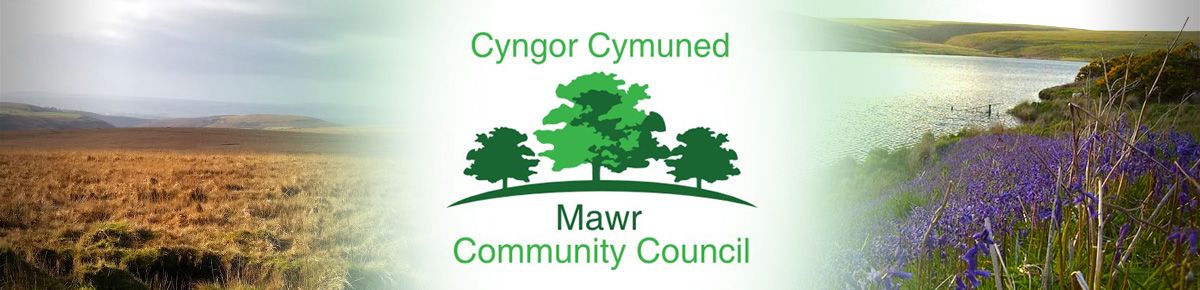 Clerk / Responsible Financial Officer: Mrs Susan Rodawayc/o Rowan Cottage, 38 Heatherslade Road, Southgate, Swansea SA3 2DD                              Telephone: 07305007575 E-mail: officer@mawrcommunitycouncil.cymru     www.mawrcommunitycouncil.org.ukTo: Aelodau o Cyngor Cymuned Mawr/Members of Mawr Community Council.Members are summoned to attend an ordinary meeting of Mawr Community Council (MCC)Held remotely via Zoom on Tuesday, 18 April 2023 at 7.00 pm.(Press and public are invited to attend via Zoom; contact the Clerk for joining information)Under the Public Bodies (Admission to Meetings) Act 1960 S.1 (7), filming and recording of meetings by the press and public is not permitted.Join Zoom Meeting: https://us06web.zoom.us/j/7056476463?pwd=LzU4aFZtZGJUdlZOS29HSmQwMXdTZz09AGENDAApologies for Absence
Schedule 12 of the Local Government Act 1972 requires a record to be kept of the members present and that this record form part of the minutes of the meeting. Members who cannot attend a meeting should tender apologies to the Clerk as it is usual for the grounds upon which apologies are tendered also to be recorded.County Councillor Reports (Individual Councillor reports received in time will be circulated to MCC Councillors with this agenda and are available on request from the Clerk)
Questions for County Councillors (limited to 10 minutes)Declarations of InterestQuestions from the public relating to items on this agenda (limited to 10 minutes)Chairperson’s AddressMinutes of the Meeting of Full Council held on 13th February 2023Accuracy and approval.Minutes of the Meeting of Full Council held on 14th March 2023Accuracy and approval.Minutes of the Extraordinary Meeting of Full Council held on 27th March 2023
Accuracy and approval.Minutes of the Extraordinary Meeting of Full Council held on 31st March 2023Accuracy and approval.AdminTo consider application for Co-option for Garnswllt WardTo agree to Co-opt to fill one vacancy in Garnswllt WardTraining Reports from CouncillorsTo appoint a working party to review and update Council policies in preparation for the Annual Meeting in May.To agree Retention and Deletion Policy for all data held by MCCTo agree to record MCC meetings for minute-taking purposes.To note intention to adopt new Standing Orders at the Annual MeetingFinanceTo approve payments for April 2023To note closing balances for March 2023To consider cleaning arrangements for all Welfare Halls and agree a way forward.To consider and approve contractor for electrical work at Felindre HallUpdate from Grants officerPlanning and CommunityUpdate from Biodiversity OfficerTo discuss and agree the promotion of the “Pooper Snooper” app to map the bins available within the ward for the safe disposal of dog fouling.2023/0577/PRE | Pre-application Enquiry - Proposed detached 2 bed dwelling and associated works. | Land Adj To 37 Mountain Road Craig Cefn Parc Swansea SA6 5RH2023/0693/FUL | Demolition of an existing sub-standard extension, and the erection of a new extension to the side elevation | 7 Lon Y Felin Garnswllt Ammanford SA18 2RGCommunity HallsTo receive update on Craig Cefn Parc Welfare HallTo receive update on Felindre Welfare HallTo receive update on Garnswllt Welfare HallTo agree arrangements for accounting audits for all three Welfare Halls following the end of this financial year. CorrespondenceTo agree the date of the Annual Meeting To note the date of the next Ordinary Meeting as 16/05/2023Under the Public Bodies (Admission to Meetings) Act 1960, the public and representatives of the press and broadcast media be excluded from the meeting during the consideration of the following items of business as publicity would be prejudicial to the public interest because of the confidential nature of the business to be transacted.To discuss and agree a way forward for employee overtime payment request.Susan Rodaway
Clerk/RFO
09/03/2023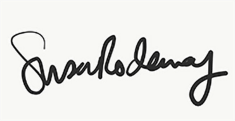 